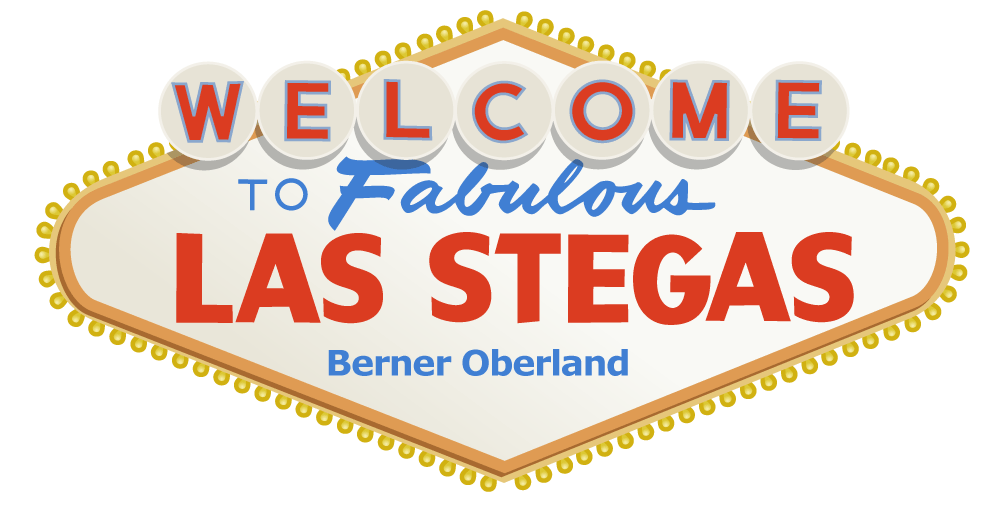 An alle MitarbeiterInnen im Hotel Unterwasser der Abteilung WendelseeIn Las Stegas befindet sich eine der beliebtesten und lukrativsten Bauzonen für Hotels. Wir dürfen uns diese Chance nicht entgehen lassen, BesitzerInnen dieser Bauzone zu werden. Denn Las Stegas ist bei TouristInnen nicht nur äusserst beliebt, auch bietet dieses Gebiet perfekte Möglichkeiten, unsere Hotelkette zu erweitern. Deshalb werden wir uns auf die lange Reise nach Las Stegas begeben, um die Investoren für unsere Hotelkette zu gewinnen. Besammlung:	Samstag, 19. Mai 2018, 09.40 Uhr,Thun Aarefeldplatz.Ende:	Montag, 21. Mai 2018, 16.15 Uhr, Thun Aarefeldplatz.Kosten:	CHF 70.- (mit GA 5.- Ermässigung, zweites Kind 10.- Ermässigung)Kleidung	Wanderschuhe, dem Wetter entsprechende Kleidung, Pfadihemd, Pfadikrawatte/Foulard, Taucherbrille / SchnorchelPacklisteLagerbeitrag bar und passend in angeschriebenem CouvertLunch für Samstag mit gefüllter Feldflaschewarmer Schlafsack, MätteliRegenjacke und RegenhoseTurnzeug, TurnschuheErsatzwäsche, warme Kleider, kleines FrottiertuchStoffsack für schmutzige WäscheNecessaire (Zahnbürste, Zahnpasta, persönliche Medikamente, etc.)Sonnenbrille, -crème, -hutUnzerbrechliches Essgeschirr, Besteck, Becher, Abtrocknungstuch (angeschrieben)Taschenlampe, Ersatzbatterien, Sackmesser, Schnur, Zeitung, Schreibzeug, ArmbanduhrKleiner Tagesrucksack Wer hat: Technix, Rondo/GobidabidüWer will kann Spiele, Musikinstrumente und einen Fotoapparat mitnehmenLeitpfadis: Notfallapotheke, ev. KartenmassstabAlles in einen Rucksack packen und diesen mit Pfadiname und Abteilung anschreiben! Der Rucksack muss selber bis zum Lagerplatz getragen werden können (ca. 40min)! Elektronische Geräte (ausser Handy) und Feuerwerkskörper sind in Las Stegas nicht erwünscht und sollen Zuhause gelassen werden.Versicherung ist Sache der Teilnehmenden!Kontaktperson	Alea, Salome Gerber, 079 134 18 62, salome.gerber@bluewin.chSende deine Anmeldung mit dem Notfallblatt und einer Kopie des Impfausweises bis zum 23. April 2018 an folgende Adresse zurück: AleaSalome GerberAlte Thunstrasse 183652 HilterfingenANMELDUNG & NOTFALLBLATT Bitte eine Kopie eines gültigen Impfausweises beilegen!PersonalienKontaktperson während des LagersDie Angaben dienen dazu, dass das Erste Hilfe-Team im Lager möglichst rasch und richtig reagieren kann. VersicherungenBemerkungenMit der Anmeldung fürs Bez. PfiLa 2018 geben Sie ihr Einverständnis......dass durch das Fototeam gemachte Bild- und Filmaufnahmen für interne (z.B. Bez. PfiLa Hompage, soziale Netzwerke) und externe (z.B. Zeitung) Zwecke verwendet werden dürfen.... dass die nötigen Schritte einer medizinischen Behandlung Ihres Kindes, im äussersten Notfall, ohne vorherige Benachrichtigung veranlasst werden dürfen.Datum, Ort:				Unterschrift der Eltern:					PfadinameVornameNameGeburtsdatumAdressePLZ / OrtName der ElternPfadiabteilungVegetarier: JA □     NEIN □□ GA                                   □ Halbtax                      □ nichtsVornameNameTelefonnummerUnfallversicherungKrankenkasseKrankenkassen VersicherungsnummerLetzte Starrkrampfimpfung (Tetanus)Jahr:				Monat:Bekannte AllergienEinzunehmende Medikamente Welche? 			Wie oft?Weitere Bemerkungen